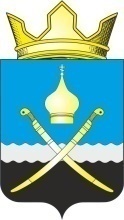 Российская ФедерацияРостовская область, Тацинский районМуниципальное образование «Михайловское сельское поселение»Администрация Михайловского сельского поселения__________________________________________________________________ПОСТАНОВЛЕНИЕ23 июня  2016 года                                       № 114                                   х. МихайловОб отмене отдельных нормативных правовых актов Администрации Михайловского сельского поселения     В соответствии с Федеральным законом от 24.06.1998 № 89-ФЗ «Об отходах производства и потребления», Федеральным законом от 29.12.2014 № 458-ФЗ «О внесении изменений в Федеральный закон «Об отходах производства и потребления», отдельные законодательные акты Российской Федерации и признании утратившими силу отдельных законодательных актов (положений законодательных актов) Российской Федерации»»ПОСТАНОВЛЯЮ:    1. Отменить:    - постановление Администрации Михайловского сельского поселения от 05.07.2007 № 36 «Об утверждении порядка сбора и вывоза отходов на территории Михайловского сельского поселения»;    - постановление Администрации Михайловского сельского поселения от 18.03.2010 № 15 «О внесении изменений в постановление Администрации Михайловского сельского поселения от 05.07.2007 № 36 «Об утверждении порядка сбора и вывоза отходов на территории Михайловского сельского поселения»;    - постановление Администрации Михайловского сельского поселения от 19.04.2010 № 29 «О внесении изменений в постановление Администрации Михайловского сельского поселения от 05.07.2007 № 36 «Об утверждении порядка сбора и вывоза отходов на территории Михайловского сельского поселения».    2. Контроль за исполнением  настоящего постановления оставляю за собой. Глава  Михайловского  сельского поселения                                                                                    А.Н. Хлопов